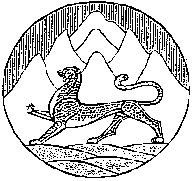 АДМИНИСТРАЦИЯ  ДИГОРСКОГО РАЙОНА  РЕСПУБЛИКИ СЕВЕРНАЯ ОСЕТИЯ-АЛАНИЯГЛАВА АДМИНИСТРАЦИИ  ДИГОРСКОГО РАЙОНА                                          ПОСТАНОВЛЕНИЕот  30.04.2014 г.                     №116                                  г. Дигора«Об утверждении методики оценки эффективности реализации муниципальных программ и ведомственных целевых программ муниципального образования Дигорский район»       В целях повышения эффективности реализации муниципальных и ведомственных целевых программ муниципального образования Дигорский район,  
                                                постановляю:

1. Утвердить   методику оценки эффективности реализации муниципальных и ведомственных целевых программ муниципального образования  район (ПРИЛОЖЕНИЕ) .

2. Опубликовать настоящее постановление на  сайте Дигорского района в сети Интернет и обнародовать на информационном стенде администрации Дигорского района. 

3. Контроль за исполнением настоящего постановления возложить на заместителя Главы администрации  Дигорского района  в соответствии с распределением обязанностей.

    Глава администрации   Дигорского района                                                              А. Т. Таболов                                                                                ПРИЛОЖЕНИЕ                                               К постановлению Главы администрации                                                        Дигорского района №  116 от  30.04.2015 г.МЕТОДИКА оценки эффективности реализации муниципальных программ и ведомственных целевых программ муниципального образования Дигорский район.Настоящая методика определяет порядок проведения и критерии оценки эффективности реализации муниципальных программ муниципального образования Дигорский район (далее-муниципальные программы) и ведомственных целевых программ муниципального образования Дигорский район (далее - ведомственные целевые программы).

2. Оценка эффективности реализации муниципальных программ (ведомственных целевых программ) осуществляется по итогам их реализации за отчетный финансовый год. 

3. Оценка эффективности реализации муниципальных программ проводится заказчиком (заказчиком-координатором) муниципальных программ. Оценка эффективности реализации ведомственных целевых программ проводится заказчиком-координатором ведомственных целевых программ.4.Расчет  эффективности реализации муниципальных прграмм для проведения оценки по критериям, согласно приложению к методике, осуществляют разработчики программ и  предоставляют их заказчику.

5.Оценка эффективности реализации муниципальных программ (ведомственных целевых программ) проводится с использованием критериев оценки эффективности реализации муниципальных программ (ведомственных целевых программ).

                                                                                Критерии оценки эффективности реализации муниципальных программ (ведомственных целевых программ)
Примечание: * - если объем финансирования муниципальной программы (ведомственной целевой программы) из вышестоящих бюджетов и иных источников не предусмотрен муниципальной программой (ведомственной целевой программой), весовой коэффициент критерия Кис суммируется с весовым коэффициентом критерия Кфи.

5. Интегральная оценка эффективности реализации муниципальной программы (ведомственной целевой программы) определяется суммированием интегральных оценок критериев.

                                             F = SUM ( Fi), где:

F - интегральная оценка эффективности реализации муниципальной программы (ведомственной целевой программы);

Fi - интегральная оценка критерия i.

Интегральная оценка критерия i определяется по формуле:                                               Fi= (Zi x Ni), где

Zi - значение в баллах критерия i ;       Ni - весовой коэффициент критерия i.

6. Если интегральная оценка эффективности реализации муниципальной программы (ведомственной целевой программы)F <= 1 - муниципальные программы (ведомственные целевые программы), признаются неэффективными.

Если интегральная оценка эффективности реализации муниципальной программы (ведомственной целевой программы) 1 < F <= 1,4 - муниципальные программы (ведомственные целевые программы) признаются слабо эффективными.

Если интегральная оценка эффективности реализации муниципальной программы (ведомственной целевой программы)2 =< F > 1,4 - муниципальные программы (ведомственные целевые программы) признаются умеренно эффективными.

Если интегральная оценка эффективности реализации муниципальной программы (ведомственной целевой программы) F > 2 - муниципальные программы (ведомственные целевые программы) признаются эффективными.

7.Информация об оценке эффективности реализации муниципальных программ (ведомственных целевых программ) за отчетный финансовый год формируется заказчиком (заказчиком-координатором) муниципальных программ, заказчиком (заказчиком-координатором) ведомственных целевых программ по форме согласно ПРИЛОЖЕНИЮ к настоящей методике. 
                                                   Приложение                                                      к  «Методике оценки эффективности                                                               реализации муниципальных                                                                программ и ведомственных                                                               целевых программ мунипального                                                               образования Дигорский район».ИНФОРМАЦИЯ об оценке эффективности реализации муниципальных программ (ведомственных целевых программ)N п/пНаименованиеСпособ расчетаВесовой коэффици-ент NiЗначение критерияБалл
Zi1Сводный 
коэффициент 
результативности (Кр)Среднеарифметическое 
значение отношений 
фактически достигнутых 
величин целевых индикаторов к 
утвержденным значениям 
целевых индикаторов0,35Кр > 13Кр = 120,5<Кр < 11Кр <= 0,502Коэффициент 
финансового исполнения 
(Кфи)Отношение фактического объема финансирования к объему финансирования, утвержденному в муниципальной программе или ведомственной целевой программе0,20,97 <=
Кфи = 130,9=<Кфи<0,972Кфи < 0,913Коэффициент 
использования средств из вышестоящих бюджетов и 
иных 
источников (Кис)*Отношение фактического объема финансирования из вышестоящих бюджетов и иных источников к объему финансирования из вышестоящих бюджетов и иных источников, утвержденному вмуниципальной программе или ведомственной целевой программе0,20,97 <=
Кис = 130,9=<Кис< 0,9720<Кис < 0,914Коэффициент исполнения мероприятий (Ким)Доля выполненных программных мероприятий от общего числа утвержденных программных мероприятий. Невыполненным признается также и программное мероприятие, которое выполнено частично0,25Ким=130,8=<Ким< 12Ким<0,81зазазазазазазагодгодгодгодгодгодN п/пНаименование
критерияНаименование
критерияНаименование
критерияВесовой коэффи-
циент
критерия
NiВесовой коэффи-
циент
критерия
NiВесовой коэффи-
циент
критерия
NiВесовой коэффи-
циент
критерия
NiЗначение критерияЗначение критерияЗначение критерияЗначение
в баллах критерия

ZiЗначение
в баллах критерия

ZiЗначение
в баллах критерия

ZiФактически достигнутое значение критерияФактически достигнутое значение критерияИнтегральная оценка критерия

FiИнтегральная оценка критерия

Fi                               Наименование муниципальной программы                                    (ведомственной целевой программы)                               Наименование муниципальной программы                                    (ведомственной целевой программы)                               Наименование муниципальной программы                                    (ведомственной целевой программы)                               Наименование муниципальной программы                                    (ведомственной целевой программы)                               Наименование муниципальной программы                                    (ведомственной целевой программы)                               Наименование муниципальной программы                                    (ведомственной целевой программы)                               Наименование муниципальной программы                                    (ведомственной целевой программы)                               Наименование муниципальной программы                                    (ведомственной целевой программы)                               Наименование муниципальной программы                                    (ведомственной целевой программы)                               Наименование муниципальной программы                                    (ведомственной целевой программы)                               Наименование муниципальной программы                                    (ведомственной целевой программы)                               Наименование муниципальной программы                                    (ведомственной целевой программы)                               Наименование муниципальной программы                                    (ведомственной целевой программы)                               Наименование муниципальной программы                                    (ведомственной целевой программы)                               Наименование муниципальной программы                                    (ведомственной целевой программы)                               Наименование муниципальной программы                                    (ведомственной целевой программы)                               Наименование муниципальной программы                                    (ведомственной целевой программы)                               Наименование муниципальной программы                                    (ведомственной целевой программы)1Сводный 
коэффициент 
результативности (Кр)Сводный 
коэффициент 
результативности (Кр)Сводный 
коэффициент 
результативности (Кр)Сводный 
коэффициент 
результативности (Кр)0,350,350,35Кр > 1Кр > 1Кр > 133Кр = 1Кр = 1Кр = 1220,5<Кр < 10,5<Кр < 10,5<Кр < 111Кр <= 0,5Кр <= 0,5Кр <= 0,500222Коэффициент 
финансового исполнения 
(Кфи)Коэффициент 
финансового исполнения 
(Кфи)Коэффициент 
финансового исполнения 
(Кфи)Коэффициент 
финансового исполнения 
(Кфи)0,20,20,20,97 <=Кфи = 10,97 <=Кфи = 10,97 <=Кфи = 1330,9=<Кфи<0,970,9=<Кфи<0,970,9=<Кфи<0,9722Кфи < 0,9Кфи < 0,9Кфи < 0,911333Коэффициент 
использования средств из вышестоящих бюджетов и 
иных 
источников (Кис)Коэффициент 
использования средств из вышестоящих бюджетов и 
иных 
источников (Кис)Коэффициент 
использования средств из вышестоящих бюджетов и 
иных 
источников (Кис)Коэффициент 
использования средств из вышестоящих бюджетов и 
иных 
источников (Кис)0,20,20,20,97<=Кис= 10,97<=Кис= 10,97<=Кис= 1330,9=<Кис< 0,970,9=<Кис< 0,970,9=<Кис< 0,97220<Кис < 0,90<Кис < 0,90<Кис < 0,911444Коэффициент исполнения мероприятий (Ким)
Коэффициент исполнения мероприятий (Ким)
Коэффициент исполнения мероприятий (Ким)
Коэффициент исполнения мероприятий (Ким)
0,250,250,25Ким=1Ким=1Ким=1330,8=<Ким< 10,8=<Ким< 10,8=<Ким< 122Ким<0,8Ким<0,8Ким<0,811Интегральная оценка эффективности реализации (F)Интегральная оценка эффективности реализации (F)РуководительРуководительРуководительРуководительподписьподписьподписьподпись(расшифровка подписи)(расшифровка подписи)(расшифровка подписи)